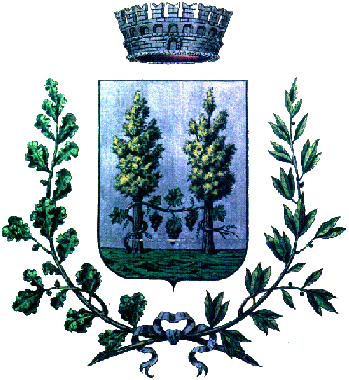  RICHIESTA DI AGEVOLAZIONE SULLA TASSA SUI RIFIUTI (TARI) ANNO 2022 PER SOGGETTI IN ETÀ NON LAVORATIVA (ALMENO 65 ANNI) CHE OCCUPANO UNA ABITAZIONE IN FITTO O DI PROPRIETA’Il/La sottoscritto/a			, C.F.   			 nato/a a					il	, e residente in	, alla via/piazza  				 n.	, telefono		, e-mail/pec 				 consapevole delle sanzioni penali previste dall’art. 76 del D.P.R. n. 445 del 2000 in caso di dichiarazioni mendaci, falsità in atti e uso di atti falsi e consapevole della decadenza dai benefici richiesti ai sensi dell’art. 75 dello stesso decreto, dichiara, ai sensi e per gli effetti dell’art. 19 del medesimo decreto, che i documenti allegati in copia alla presente istanza sono conformi agli originali in proprio possesso e quanto ivi attestato non è stato revocato, sospeso o modificato;consapevole, altresì, che il Comune di Pollena Trocchia si riserva in qualsiasi momento le opportune verifiche sulle condizioni che danno diritto all’agevolazione e che, se in seguito alle stesse verrà riscontrato un indebito riconoscimento dell’esenzione, il contribuente dovrà versare gli importi dovuti in unica soluzione, ferma restando l’eventuale personale responsabilità anche di natura penale a seguito di autocertificazione relativa a dati, informazioni o documenti non veritieri;DICHIARAdi essere in possesso di uno dei seguenti requisiti richiesti per poter accedere all’agevolazione Ta.Ri. per l’anno 2022 prevista dall’art. 23 comma 1, lett. a) e b) del vigente Regolamento TARI (BARRARE LA CATEGORIA DI APPARTENENZA AI FINI DEL RICONOSCIMENTO DELLA PERCENTUALE DI ESENZIONE):Soggetto in età non lavorativa (almeno 65 anni) che occupa una abitazione in fitto ed il cui reddito familiare complessivo certificato con modello ISEE in corso di validità, derivante solo da pensioni realizzatosi nell’anno precedente a quello di riferimento, non supera l’importo di 8.500,00 euro annui;Soggetto in età non lavorativa (almeno 65 anni) che occupa un’abitazione di proprietà non di lusso secondo le risultanze catastali ed il cui reddito familiare complessivo certificato con modello ISEE in corso di validità, derivante solo da pensioni e dall’eventuale abitazione di proprietà, con relative pertinenze, e realizzatosi nell’anno precedente a quello di riferimento, non supera l’importo di 8.500,00 euro annui;Si allegano i seguenti documenti:copia di un valido documento di riconoscimento del richiedente;attestazione ISEE in corso di validità alla data di presentazione dell’istanza.ATTENZIONE: Considerato che l’attestazione ISEE da allegare deve essere valida alla data di   presentazione dell’istanza, quest’ultima deve essere stata rilasciata nell’anno 2022.FIRMA DEL DICHIARANTEDICHIARAZIONE DI CONSENSO AL TRATTAMENTO DEI DATI SENSIBILI.Il/La richiedente dichiara di essere a conoscenza delle informazioni di cui al D.lgs. 196/2003 e del Regolamento UE 2016/679 (GDPR) ed acconsente al trattamento dei dati con le modalità indicate nell’informativa allegata, comunque strettamente connesse e strumentali alla gestione delle finalità riportate nell’informativa predetta.FIRMA DEL DICHIARANTE_ 	PRECISAZIONILe agevolazioni sono concesse nei limiti dello stanziamento di bilancio e sono ripartite in proporzione a tutti i soggetti aventi diritto. In caso di incapienza di dette risorse, l’agevolazione è riconosciuta in ragione del valore ISEE crescente. In considerazione della responsabilità solidale tra tutti i componenti del nucleo familiare, di cui all’art. 1, comma 642, della legge n. 147 del 2013, l’agevolazione è concessa anche se il debitore della tassa è un soggetto diverso da quello che possiede i requisiti previsti, purché anagraficamente incluso nel nucleo familiare (es. moglie e marito).